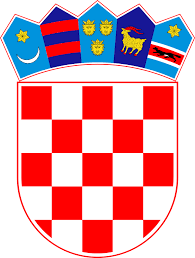 REPUBLIKA HRVATSKA BRODSKO-POSAVSKA ŽUPANIJAOPĆINA BEBRINAOIB: 52630455645Bebrina 81, 35254 Bebrinae-mail: opcina@bebrina.hrTemeljem članka 30. stavak 7. Zakona o održivom gospodarenju otpadom („Narodne novine“ broj 94/13 i 73/17), članka 4. Uredbe o gospodarenju komunalnim otpadom („Narodne novine“ broj  50/17)  i članka 32. Statuta Općine Bebrina („Službeni vjesnik Brodsko-posavske županije“ broj 3/13),  Općinsko vijeće Općine Bebrina na 7. sjednici održanoj dana 31. siječnja 2018. godine, donijelo jeODLUKU O NAČINU PRUŽANJA JAVNIH USLUGA PRIKUPLJANJA MIJEŠANOG KOMUNALNOG OTPADA I  BIORAZGRADIVOG KOMUNALNOG OTPADA NA PODRUČJU OPĆINE BEBRINAUvodne odredbeČlanak 1.Ovom Odlukom o načinu pružanja javnih usluga prikupljanja miješanog komunalnog otpada i biorazgradivog komunalnog otpada na području Općine Bebrina (u daljnjem tekstu: Odluka) utvrđuju se kriteriji i načini prikupljanja miješanog komunalnog otpada i biorazgradivog komunalnog otpada, te povezane usluge odvojenog prikupljanja otpadnog papira, stakla, plastike, tekstila, metala, problematičnog otpada i krupnog (glomaznog) otpada.Članak 2.	Pojedini pojmovi upotrjebljeni u ovoj Odluci imaju slijedeće značenje:ambalaža je svaki proizvod, bez obzira na materijal od kojeg je izrađen, koji se koristi za držanje, zaštitu, rukovanje, isporuku i predstavljanje robe, od sirovina do gotovih proizvoda, od proizvođača do potrošača;animalni otpad  je otpad pod kojim se podrazumijevaju životinjske lešine, otpad životinjskog podrijetla, sporedne nejestive životinjske ostatke, krv koja se ne upotrebljava za daljnju preradu, životinjski proizvodi koji nisu valjani za ljudsku prehranu, otpaci iz valionica i sl.;biorazgradivi otpad je otpad koji se može razgraditi biološkim aerobnim i anaerobnim postupkom i u koji osobito spadaju kore i ostaci voća i povrća, ljuske od jaja, kruh, talog kave i čaja, vrećice čaja, ostaci biljaka i cvijeća, usitnjeno suho granje, lišće, i sl., s time da u taj otpad ne spada posebice otpad životinjskog porijekla (meso i kosti), riba, koža, mliječni proizvodi, ulja i masti;biorazgradivi komunalni otpad je otpad nastao u kućanstvu i otpad koji je po prirodi i sastavu sličan otpadu iz kućanstva, osim proizvodnog otpada i otpada iz poljoprivrede, šumarstva, a koji u svom sastavu sadrži biološki razgradiv otpad;davatelj javne usluge je trgovačko društvo koje osniva jedinica lokalne samouprave, javna ustanova koju osniva jedinica lokalne samouprave ili pravna i fizička osoba na temelju ugovora o koncesiji, a koji obavljaju javnu uslugu prikupljanja miješanog komunalnog otpada i prikupljanja biorazgradivog komunalnog otpada;električni i elektronički otpad ( u daljnjem tekstu EE oprema) su: veliki kućanski uređaji, mali kućanski uređaji, oprema informatičke tehnike, oprema za telekomunikacije, oprema široke potrošnje i foto naponske ploče, rasvjetna oprema, električni i elektronički alati ( osim velikih nepokretnih industrijskih alata), igračke koje sadrže električne ili elektroničke komponente , oprema za razonodu i sportska oprema koje sadrže električne ili elektroničke komponente, medicinski proizvodi koji sadrže električne ili elektroničke komponente;evidencija o preuzetom komunalnom otpadu (u daljnjem tekstu: Evidencija) je evidencija koju vodi Davatelj usluge i sadrži podatke o Korisniku i  pruženoj javnoj usluzi prikupljanja biorazgradivog  i miješanog komunalnog otpada, o korisniku i pruženoj usluzi prikupljanja reciklabilnog korisnog otpada, o osobama i predanom otpadu u reciklažno dvorište i mobilno reciklažno dvorište i o korištenju usluge preuzimanja glomaznog otpada;građevni otpad je otpad nastao prilikom gradnje građevina, rekonstrukcije, uklanjanja i održavanja postojećih građevina, te otpad nastao od iskopanog materijala, koji se ne može bez prethodne oporabe koristiti za građenje građevine zbog kojeg građenja je nastao;građevina za gospodarenje otpadom je građevina za sakupljanje otpada (skladište otpada, pretovarna stanica i reciklažno dvorište), građevina za obradu otpada i centar za gospodarenje otpadom. Ne smatra se građevinom za gospodarenje otpadom građevina druge namjene u kojoj se obavlja djelatnost uporabe otpada;izjava je izjava korisnika usluge o načinu korištenja javne usluge;javna usluga je javna usluga prikupljanja miješanog komunalnog otpada i biorazgradivog komunalnog otpada, a podrazumijeva prikupljanje tog otpada na području pružanja usluge od pojedinih korisnika i prijevoz otpada do ovlaštene osobe za zbrinjavanje i obradu tog otpada;javna površina je površina javne namjene čije je korištenje namijenjeno svima pod jednakim uvjetima (opća uporaba) kao što su: nerazvrstane ceste, nogostupi, pješački putevi , trgovi, prolazi, parkirališta, javne zelene površine i sl.;komunalni otpad je otpad nastao u kućanstvu i otpad koji je po prirodi i sastavu sličan otpadu iz kućanstva, osim proizvodnog otpada i otpada iz poljoprivrede i šumarstva;korisnik usluge je vlasnik nekretnine, odnosno vlasnik posebnog dijela nekretnine i korisnik nekretnine, odnosno posebnog dijela nekretnine kada je vlasnik nekretnine, odnosno posebnog dijela nekretnine obvezu plaćanja ugovorom prenio na tog korisnika i o tome obavijestio davatelja usluge;krupni (glomazni) komunalni otpad je predmet ili tvar koju je zbog volumena i /ili mase (kupaonska oprema, stvari za djecu, podne obloge, namještaj, kuhinjska oprema, vrtna oprema i ostalo) neprikladno prikupljati u sklopu usluge prikupljanja miješanog komunalnog otpada. Popis vrsta predmeta i tvari koje se smatraju krupnim (glomaznim) komunalnim otpadom definiran je Dodatkom Naputka o glomaznom otpadu („Narodne novine“ RH br. 79/15);medicinski otpad je otpad nastao prilikom pružanja njege, zaštite i očuvanja zdravlja ljudi i/ili životinja, otpad nastao u istraživačkim djelatnostima kao i otpad nastao prilikom pružanja različitih usluga kod kojih se dolazi u kontakt s krvlju i/ili izlučevinama ljudi i/ili životinja;miješani komunalni otpad – ostatni otpad je otpad iz kućanstva i otpad iz trgovina, industrije i iz ustanova koji je po svojstvima i sastavu sličan otpadu iz kućanstva, iz kojeg posebnim postupkom nisu izdvojeni pojedini materijali (kao što je papir, staklo i dr.)te je u Katalogu otpada označen kao 20 03 01;mobilno reciklažno dvorište – mobilna jedinica je pokretna tehnička jedinica koja nije građevina ili dio građevine, a služi odvojenom prikupljanju i skladištenju manjih količina posebnih vrsta otpada;obavijest je obavijest o prikupljanju miješanog komunalnog otpada, biorazgradivog komunalnog otpada i reciklabilnog komunalnog otpada o načinu korištenja javne usluge i usluge povezane s javnom uslugom koju korisniku usluge dostavlja davatelj usluge;obračunsko mjesto je adresa nekretnine ili javna površina kada ne postoji mogućnost smještaja spremnika za otpad na nekretnini korisnika;obvezna minimalna javna usluga je dio javne  usluge koju je potrebno osigurati kako bi sustav sakupljanja komunalnog otpada mogao ispuniti svoju svrhu poštujući pritom obvezu o osiguranju primjene načela »onečišćivač plaća«, ekonomski održivo poslovanje te sigurnost, redovitost i kvalitetu pružanja javne usluge,odvojeno sakupljanje je sakupljanje otpada na način da se otpad odvaja prema njegovoj vrsti i svojstvima kako bi se olakšala obrada i sačuvala vrijedna svojstva otpada;otpad je svaka tvar ili predmet koji posjednik odbacuje, namjerava ili mora odbaciti. Otpadom se smatra i svaki predmet i tvar čije su sakupljanje, prijevoz i obrada nužni u svrhu zaštite javnog interesa;primopredaja otpada je predaja otpada od strane Korisnika usluge te preuzimanje tog otpada od strane Davatelja usluge;problematični otpad je opasni otpad iz podgrupe 20 01 Kataloga otpada koji uobičajeno nastaje u kućanstvu te opasni otpad koji je po svojstvima, sastavu i količini usporediv s opasnim otpadom koji uobičajeno nastaje u kućanstvu pri čemu se problematičnim otpadom smatra sve dok se nalazi kod proizvođača tog otpada;reciklabilni korisni otpad čine otpadna plastika, otpadni metal i staklena ambalaža, papir i kartonska ambalaža, a kad je to prikladno i druge vrste otpada koje su namijenjene recikliranju (npr. otpadni tekstil, otpadno drvo i sl.);reciklažno dvorište je nadzirani ograđeni prostor namijenjen odvojenom prikupljanju i privremenom skladištenju manjih količina posebnih vrsta otpada;reciklažno dvorište za građevni otpad je građevina namijenjena razvrstavanju, mehaničkoj obradi i privremenom skladištenju građevnog otpada;ugovor o korištenju javne usluge (u daljnjem tekstu: Ugovor) je ugovor između Davatelja usluge i Korisnika usluge kojim se uređuje pružanje i korištenje javne usluge prikupljanja miješanog i biorazgradivog komunalnog otpadaugovorna kazna je iznos određen Odlukom koji je dužan platiti Korisnik usluge u slučaju kad je postupio protivno Ugovoru;usluga povezana s javnom uslugom je odvojeno sakupljanje komunalnog otpada, putem reciklažnog dvorišta, mobilnog reciklažnog dvorišta i kod Korisnika usluge, te odvojeno prikupljanje krupnog (glomaznog) komunalnog otpada i ostalih kategorija otpada;zeleni otpad je biološki razgradivi otpad pod kojim se podrazumijeva trava, lišće, granje voćaka i ukrasnog bilja i ostali slični vrtni otpad nastao na okućnicama i u domaćinstvima koja se ne bave niti jednim oblikom komercijalne djelatnosti.Izrazi koji se koriste u ovoj Odluci, a imaju rodno značenje, odnose se jednako na muški i ženski rod.Kriteriji obračuna količine otpada Članak 3.Kriterij za obračun pružanja javne usluge sakupljanja miješanog komunalnog i biorazgradivog komunalnog otpada je volumen ugovorenog spremnika za miješani komunalni otpad i broj pražnjenja spremnika za miješani komunalni otpad.Standardne veličine i druga bitna svojstva spremnika za prikupljanje otpadaČlanak 4.Standardne veličine spremnika za sakupljanje miješanog komunalnog otpada su: 120 litara  i 1100 litara.	Standardni spremnici omogućuju pražnjenje spremnika komunalnim vozilima sa sustavima za podizanje spremnika.Za dodatno sakupljanje miješanog komunalnog otpada i biorazgradivog komunalnog otpada koriste se spremnici - plastične vreće od 120 litara.Za sakupljanje korisnog otpada koriste se i spremnici -od 120 litara, 1100 litara i plastične vreće od 120 litara.Položaj spremnika za odvojeno sakupljanje komunalnog otpada prema veličini određuje se u odnosu na broj korisnika javne usluge (pojedinačno korištenje ili zajedničko korištenje javne usluge).Spremnici koji su postavljeni na javnoj površini, reciklažnom dvorištu ili mobilnom reciklažnom dvorištu imaju na stranici s vanjske strane oznaku koja sadrži naziv osobe koja prikuplja otpad putem tog spremnika i  naziv vrste otpada za koju je spremnik namijenjen.Spremnici su osigurani fiksnim poklopcima koji onemogućuju rasipanje sadržaja iz unutrašnjosti spremnika.Spremnici za odvojeno sakupljanje mješanog komunalnog otpada, biorazgradivog te spremnici za odvojeno prikupljanje otpadnog papira, plastike i stakla koji se nalaze na lokaciji obračunskog mjesta korisnika usluge označeni su čitkom i trajnom oznakom koja sadrži naziv davatelja javne usluge i usluge povezane s javnom uslugom i oznaku koja je u Evidenciji pridružena korisniku usluge i obračunskom mjestu.Davatelj usluge dužan je održavati čitkost oznake iz stavka 8. ovoga članka.Korisnik usluge koji već raspolaže spremnikom dužan je omogućiti davatelju javne usluge označivanjem spremnika sukladno stavku 8. ovog članka.Najmanja učestalost odvoza otpada prema područjimaČlanak 5. Najmanja učestalost odvoza za fizičke osobe:miješani komunalni otpad svakih 14 dana,biorazgradivi komunalni otpad svakih 14 dana,glomazni otpad minimalno jednom godišnje na obračunskom mjestu korisnika usluge u skladu s člankom 21. stavkom 1. i 2. ove Odluke,korisni otpad jednom mjesečno.Najmanja učestalost odvoza za pravne osobe:miješani komunalni otpad svakih 14 dana,korisni otpad jednom mjesečno,odvoz miješanog komunalnog otpada po pozivu u roku od 7 dana od narudžbe,odvoz ostalog otpada po pozivu u roku od 7 dana od narudžbe.Korisnici usluge moraju miješani komunalni otpad u obračunskom razdoblju predati barem jedanput. Ukoliko korisnici usluge ne predaju miješani komunalni otpad barem jedanput u obračunskom razdoblju davatelj usluge ima pravo naplatiti jednu primopredaju miješanog komunalnog otpada u obračunskom razdoblju. Povremeni korisnici usluge (korištenje građevine do 4 mjeseca godišnje, uz predočenje potvrde o drugom boravištu, vizi, radnoj dozvoli ili dozvoli boravka u inozemstvu) ne trebaju ispuniti obavezu od jedne primopredaje miješanog komunalnog otpada u obračunskom razdoblju.Iznimno od navedenog, nadležno tijelo Općine Bebrina može odrediti da se broj odvoza, na cijelom području Općine Bebrina ili u određenim dijelovima Općine Bebrina, uredi na drugačiji način, a sukladno stvarnim potrebama.Korisnici usluge mogu Bio otpad iz biorazgradivog komunalnog otpada kompostirati u vlastitim dvorištima ili vrtovima na točno određenim mjestima u ručno izrađenim ili tipskim nabavljenim komposterima ili na hrpi u vrtovima.Kada se korisnik usluge Izjavom odluči za vlastito kompostiranje, na zahtjev davatelja usluge ili komunalnog redara korisnik davatelju usluge ili komunalnom redaru mora omogućiti uvid u komposter i samo mjesto kompostiranja te njegovo fotografiranje i arhiviranje fotografije.Bio otpad iz biorazgradivog komunalnog otpada kod povjeravanja prikupljana davatelju usluge, prikuplja se u tipiziranim spremnicima za komunalni otpad volumena od 120 litara za kućanstva u obiteljskim kućama i 120 litara ili 1100 litara za pravne osobe ili fizičke osobe koje obavljaju neku djelatnost (obrtnici).Obračunska razdoblja kroz kalendarsku godinuČlanak 6. Obračunsko razdoblje određuje se u trajanju od jednog mjeseca.Područja pružanja javne uslugeČlanak 7. Prikupljanje miješanog komunalnog otpada i biorazgradivog komunalnog otpada te odvojeno prikupljanje otpadnog papira, metala, stakla, plastike, tekstila, problematičnog otpada i krupnog (glomaznog) otpada obavlja se u okviru sustava sakupljanja komunalnog otpada sukladno propisanim standardima, te podrazumijeva prikupljanje tog otpada na određenom području pružanja usluge putem spremnika od korisnika usluge i prijevoz tog otpada do ovlaštene osobe za obradu tog otpada.Davatelj javne usluge (nadalje: davatelj usluge) pruža javnu uslugu na području Općine Bebrina.Korisnik usluge na području pružanja usluge je vlasnik nekretnine (stambene ili poslovne zgrade)/posebnog dijela nekretnine (stana ili poslovnog prostora) ili korisnik nekretnine/posebnog dijela nekretnine kada je vlasnik nekretnine/posebnog dijela nekretnine obvezu plaćanja ugovorom prenio na tog korisnika i o tome obavijestio davatelja usluge.Opći uvjeti ugovora s korisnicima javne uslugeČlanak 8. Opći uvjeti ugovora o korištenju javne usluge prikupljanja miješanog komunalnog i biorazgradivog komunalnog otpada s korisnicima usluge sadržani su u Dodatku I ove Odluke.Popis adresa reciklažnih i mobilnih reciklažnih dvorištaČlanak 9.	Reciklažno dvorište nalazi se na lokaciji trgovačkog društva Jakob Becker d.o.o., Vrbska ulica 16, Gornja Vrba i sukladno Sporazumu o zajedničkom provođenju mjera gospodarenja otpadom mogu ga koristiti svi korisnici sa područja Općine Bebrina. Radno vrijeme reciklažnog dvorišta objavljeno je na web stranici davatelja usluga.Lokacije i vrijeme rada mobilnog reciklažnog dvorišta objavljuje se na web stranici Općine Bebrina.Odredbe o načinu provedbe javne usluge i usluge povezane s javnom uslugomČlanak 10.Svakom korisniku usluge osigurana je mogućnost odvojene predaje otpada na njegovom obračunskom mjestu (na adresi korisnika) te korištenje reciklažnog dvorišta, mobilnog reciklažnog dvorišta i odvoz glomaznog otpada.Odvojena primopredaja miješanog komunalnog otpada i biorazgradivog komunalnog otpada obavlja se putem standardnih spremnika kod korisnika usluge, na način da se otpadni papir i karton prikuplja odvojeno od biorazgradivog komunalnog otpada.Korisnik usluge koji se odluči za kućno kompostiranje biorazgradivog komunalnog otpada mora osigurati komposter ili kompostište te to potvrditi potpisom izjave da će to raditi sukladno članku 9. Zakona o održivom gospodarenju otpadom. Davatelj usluge će potpisanu izjavu korisnika usluge držati u svojoj arhivi. 	Svakom korisniku usluge omogućeno je sakupljanje reciklabilnog komunalnog otpada (papir, plastika, staklena ambalaža) na obračunskom mjestu korisnika usluge. Svakom korisniku usluge omogućeno je sakupljanje glomaznog otpada u skladu s člankom 21. ove Odluke kao i u reciklažnom dvorištu.Korisnici usluge sakupljanja biorazgradivog komunalnog otpada imaju pravo na jedan dodatni besplatni odvoz glomaznog otpada godišnje za granje i lišće.Svakom korisniku usluge omogućeno je sakupljanje otpada određenog posebnim propisom koji uređuje gospodarenje otpadom u reciklažnom dvorištu odnosno mobilnom reciklažnom dvorištu.Na zahtjev korisnika usluge, davatelj usluge pruža sljedeće usluge:preuzimanje većih količina miješanog ili biorazgradivog komunalnog otpada od ugovorenih uz plaćanje troškova sakupljanja i obrada tih količina,preuzimanje većih količina glomaznog otpada od ugovorenih količina uz plaćanje sakupljanja i obrade tih količina.Obveze davatelja usluge i usluge povezane s javnom uslugomČlanak 11. Davatelj usluge i usluge povezane s javnom uslugom dužan je:osigurati korisniku usluge spremnik za primopredaju miješanog komunalnog otpada, reciklabilnog komunalnog otpada i biorazgradivog komunalnog otpada ukoliko korisnik ne potpiše Izjavu o kućnom kompostiranju.označiti spremnik oznakom,dostaviti korisniku usluge Obavijest o prikupljanju otpadapreuzeti sadržaj spremnika od korisnika usluge, vodeći računa o tome da oko spremnika ne ostaje razbacan otpad iz spremnika nakon preuzimanja spremnika,odgovarati za sigurnost, redovitost i kvalitetu javne usluge i usluge povezane s javnom uslugom,osigurati provjeru da otpad sadržan u spremniku prilikom primopredaje odgovara vrsti otpada čija se primopredaja obavlja,voditi evidenciju o preuzetim količinama otpada.Davatelj usluge je dužan osigurati uvjete kojima se ostvaruje pojedinačno korištenje javne usluge uključivo i kad više korisnika usluge koristi zajednički spremnik.Obveze korisnika uslugeČlanak 12.Korisnik usluge je dužan:koristiti javnu uslugu i predati miješani komunalni otpad i biorazgradivi komunalni otpad davatelju  usluge ukoliko korisnik ne potpiše Izjavu o kućnom kompostiranjuomogućiti davatelju  usluge pristup spremniku na mjestu primopredaje u slučaju kad mjesto primopredaje otpada nije na javnoj površini,postupati s otpadom na obračunskom mjestu korisnika usluge na način kojim se ne dovodi u opasnost ljudsko zdravlje, ne dovodi do rasipanja otpada oko spremnika i ne uzrokuje pojava neugode drugoj osobi zbog mirisa otpada,odgovarati za postupanje s otpadom i spremnikom na obračunskom mjestu korisnika usluge sukladno Zakonu o održivom gospodarenju otpadom, Uredbi o komunalnom otpadu i ovoj Odluci,zajedno s ostalim korisnicima usluge na istom obračunskom mjestu odgovarati za obveze nastale zajedničkim korištenjem spremnika sukladno Zakonu o održivom gospodarenju otpadom, Uredbi o komunalnom otpadu i ovoj Odluci,predavati biorazgradivi komunalni otpad, reciklabilni komunalni otpad, problematični otpad i glomazni otpad odvojeno od miješanog komunalnog otpada,predavati problematični otpad u reciklažno dvorište ili mobilno reciklažno dvorište,spremnici za otpad se ne smiju oštećivati, te ih je potrebno čuvati od otuđivanja,dostaviti Davatelju usluge Izjavu i Ugovor iz članaka 25. i 26. ove Odluke,redovito i u roku plaćati Davatelju usluge cijenu javne usluge u skladu sa važećim cjenikom.Odredbe o provedbi Ugovora koje se primjenjuju u slučaju nastupanja posebnih okolnosti (elementarna nepogoda, katastrofa i sl.)Članak 13.Davatelj usluge se neće smatrati odgovornim za kašnjenja u ispunjenju ili za neispunjenje obveza iz Ugovora koje je uzrokovano neočekivanim i nepredvidivim okolnostima izvan njegove razumne kontrole (viša sila), kao što su radnje građanskih ili vojnih tijela, ograničenja uvedena zakonom, požar, poplava, snijeg, led, eksplozija, rat, embargo, štrajkovi, lokalni ili nacionalni neredi i nemiri. O nastupu izvanrednih okolnosti, iz stavka 1. ovog članka Odluke, kao razloga kašnjenja u ispunjenju ili neispunjenja javne usluge, Davatelj usluge će bez odgode obavijestiti Korisnike usluga putem mrežnih stranica i/ili sredstava javnog informiranja.Ispunjenje obveza Davatelja usluge iz Ugovora, u slučaju nastupa izvanrednih okolnosti, iz stavka 1. ovog članka Odluke, će se odgoditi ili promijeniti za vrijeme njihovog trajanja.Po prestanku uvjeta koji onemogućavaju izvršenje javne usluge prikupljanja bio razgradljivog i miješanog komunalnog otpada Davatelj usluge će Korisnika usluge obavijestiti putem internetskih stranica ili medija o načinu i vremenu izvršenja usluge.Odredbe o načinu podnošenja prigovora i postupanju po prigovoru građana na neugodu uzrokovanu sustavom sakupljanja komunalnog otpadaČlanak 14. Prigovori i reklamacije podnose se davatelju usluge koji ih rješava na sljedeći način:Prigovor – korisnik usluge podnosi prigovor davatelju usluge čije povjerenstvo razmatra prigovor, a rješenje, odnosno odgovor na prigovor daje se u pisanom obliku,Reklamacija - ukoliko korisnik usluge nije zadovoljan odgovorom na svoj prigovor, piše reklamaciju koju rješava povjerenstvo u kojoj je uz davatelja usluge prisutan i član iz udruge za zaštitu potrošača, a rješenje, odnosno odgovor na reklamaciju daje se u pisanom obliku.Odredbe o uvjetima za pojedinačno korištenje javne uslugeČlanak 15. Davatelj usluge osigurat će svim korisnicima usluge uvjete za pojedinačno korištenje spremnika za sakupljanje svih vrsta otpada.Ukoliko nije moguće pojedinačno korištenje javne usluge, davatelj usluge omogućiti će korisnicima usluge zajedničko korištenje javne usluge.Odredbe o prihvatljivom dokazu izvršenja javne usluge za pojedinog korisnika uslugeČlanak 16. 	Prihvatljivim dokazom izvršenja javne usluge za pojedinog korisnika smatra se podatak koji, prilikom preuzimanja otpada, službena osoba Davatelja usluge unosi u službenu evidenciju iz članka 11. stavak 1. točka 7. ove Odluke. 	Evidencija se vodi u digitalnom obliku i sadrži sve propisane podatke sukladno članku 17. Uredbe o gospodarenju komunalnim otpadom.Korisnik usluge može na zahtjev dobiti od davatelja usluge ispis evidencije odvoza otpada. Korisnik može osporavati izvršenje javne usluge dokaznim sredstvima prema odredbama Zakona o općem upravnom postupku.Odredbe o cijeni obvezne minimalne javne uslugeČlanak 17. Obvezna minimalna javna usluga je dio javne usluge koju je potrebno osigurati kako bi sustav sakupljanja komunalnog otpada mogao ispuniti svoju svrhu poštujući pritom obvezu o osiguranju primjene načela »onečišćivač plaća«, ekonomski održivo poslovanje, te sigurnosti, redovitosti i kvalitetu pružanja javne usluge.Cijena obvezne minimalne javne usluge pokriva sve troškove funkcioniranja sustava gospodarenja otpadom.Cijena obavezne minimalne javne usluge definira se za ugovoreni volumen spremnika za miješani komunalni otpad i biorazgradivi komunalni otpad. Način određivanja udjela korisnika javne usluge u slučaju kad su korisnici javne usluge kućanstva koja koriste zajednički spremnik, a nije postignut sporazum o njihovim udjelimaČlanak 18. Ukoliko korisnici usluge koji koriste zajednički spremnik ne dogovore udjele o korištenju zajedničkog spremnika kao kriterij određivanja udjela primjenjivat će se broj članova kućanstva.  Način određivanja udjela korisnika javne usluge u slučaju kad su korisnici javne usluge kućanstva i pravne osobe ili fizičke osobe – obrtnici i koriste zajednički spremnik, a nije postignut sporazum o njihovim udjelimaČlanak 19. Ukoliko korisnici usluge koji koriste zajednički spremnik ne dogovore udjele o korištenju zajedničkog spremnika kao kriterij određivanja udjela primjenjivat će se broj članova kućanstva za fizičke osobe i fizičke osobe obrtnike, odnosno broj zaposlenih za pravne osobe.  Korištenje javne površine za prikupljanje otpadaČlanak 20. 	Javna površina koristi se samo za sakupljanje miješanog komunalnog i biorazgradivog komunalnog otpada i to javna površina ispred obračunskog mjesta korisnika usluge.	Javna površina koristi se i za privremeni smještaj mobilnog reciklažnog dvorišta.Javnu površinu na kojoj će se privremeno smjestiti mobilno reciklažno dvorište određuje općinski načelnik.	Glomazni otpad se ne smije sakupljati na javnim površinama, osim granja koje se sakuplja u sklopu usluge sakupljanja glomaznog otpada.	Na javnim površinama nije dozvoljeno kompostiranje biorazgradivog komunalnog otpada.Količine krupnog (glomaznog) otpada koji se preuzimaČlanak 21. Davatelj usluge je dužan u okviru javne usluge minimalno jednom u kalendarskoj godini preuzeti krupni (glomazni) otpad od korisnika usluge na obračunskom mjestu korisnika usluge bez naknade. Davatelj usluge će osigurati preuzimanje krupnog (glomaznog) otpada bez naknade u okviru organizirane akcije odvoza glomaznog otpada.Davatelj usluge je dužan na zahtjev korisnika usluge osigurati preuzimanje krupnog (glomaznog) otpada od korisnika usluge na obračunskom mjestu korisnika usluge, pri čemu je korisnik usluge dužan platiti cijenu prijevoza tog otpada do reciklažnog dvorišta. Davatelj usluge je dužan preuzeti glomazni otpad od korisnika usluge na obračunskom mjestu korisnika usluge iz stavka 2. ovog članka u što kraćem roku koji zajednički određuju korisnik usluge i davatelj usluge.Krupni (glomazni) otpad ne uključuje tvari i predmete koje su prema posebnom propisu svrstane u posebne kategorije otpada (biootpad, otpadni tekstil i obuća, otpadna ambalaža, otpadne gume, otpadna ulja, otpadne baterije i akumulatori, otpadna vozila, otpad koji sadrži azbest, medicinski otpad, otpadni električni i elektronički uređaji i oprema, građevni otpad).Zabranjeno je sa krupnim (glomaznim) otpadom odlagati bačve, kante i slične posude u kojoj se nalazi ulje, kiseline i druge opasne tvari, te drugi problematični i opasni otpad. Ovakvu vrstu otpada davatelj usluge neće odvoziti. Korisnik usluge je obvezan ovu vrstu otpada odvesti u reciklažno dvorište ili mobilno reciklažno dvorište.Zabranjeno je odlaganje krupnog (glomaznog) otpada u spremnike za prikupljanje miješanog komunalnog otpada.Zabranjeno je krupni (glomazni) otpad odlagati na mjesta koja za to nisu predviđena (unutar drvoreda, dječjih igrališta, javnih zelenih površina, parkova, trgova i sl.).Davatelj usluge je obvezan pravovremeno obavijestiti korisnika usluge na svojim mrežnim stranicama ili putem medija o rasporedu preuzimanja krupnog (glomaznog) otpada, te o vrsti otpada koja se može preuzeti.Kriterij za određivanje korisnika javne usluge u čije ime Općina Bebrina preuzima obvezu plaćanja cijene za javnu usluguČlanak 22.	Općinsko vijeće može na prijedlog Općinskog načelnika donijeti odluku o privremenom ili godišnjem oslobađanju korisnika usluge od plaćanja javne usluge sakupljanja miješanog i biorazgradivog komunalnog otpada.		Općina Bebrina će dostaviti davatelju usluga popis osoba koje su oslobođene plaćanja javne usluge s naznakom vremena trajanja oslobođenja.Općina Bebrina će voditi Evidenciju korisnika oslobođenih od plaćana javne usluge sakupljanja miješanog i biorazgradivog komunalnog otpada.Odredbe o ugovornoj kazniČlanak 23. Ukoliko korisnik usluge postupa protivno Ugovoru te se ne pridržava odredbi ove Odluke i Općih uvjeta usluge (dodatak I ove Odluke), davatelj usluge ima pravo na  naplatu  ugovorne kazne za: ostavljanje više otpada u spremniku od ugovorenog volumena spremnika,odlaganje otpada u krive spremnike,uništenje spremnika davatelja usluge,nereguliranje javne usluge sakupljanja biorazgradivog otpada,izjavljivanje da kompostira kod kuće, ali to ne radi.Iznos ugovorne kazne određen za pojedino postupanje definira se u cjeniku javnih usluga, a mora biti razmjeran troškovima uklanjanja posljedica takvog postupanja.Nekretnina koja se trajno ne koristiČlanak 24. Nekretnina koja se trajno ne koristi je nekretnina za koju je utvrđeno da se ne koristi na temelju pisanog očitovanja vlasnika/posjednika nekretnine i dostavljene potvrde o isključenju uređaja za potrošnju električne energije, vode i plina od strane ovlaštenog pružatelja navedenih usluga.Vlasnik/posjednik nekretnine može umjesto potvrde o isključenju uređaja za potrošnju dostavljati i polugodišnji obračun potrošnje električne energije i ako je potrošnja u prethodnom razdoblju bila manja od 100 kw nekretnina se smatra nekorištenom za naredni period od 6 mjeseci.Iznimno, davatelj usluge prvi put će prihvatiti samo pisano očitovanje vlasnika/posjednika nekretnine o trajnom nekorištenju nekretnine, a vlasnik/posjednik mora u roku od 6 mjeseci dostaviti obračun potrošnje električne energije kojim dokazuje da je potrošnja električne energije manja od 100 kw za obračunsko razdoblje. Ukoliko vlasnik/posjednik nekretnine ne dokaže da je potrošnja bila manja od 100 kw u obračunskom razdoblju, davatelj usluge ima pravo na retroaktivnu naplatu  cijene minimalne javne uslugeza promatrano obračunsko razdoblje.Izjava o načinu korištenja javne uslugeČlanak 25.Korisnik usluge dužan je dostaviti Davatelju  usluge Izjavu o načinu korištenja javne usluge. Izjava sadržava sve podatke sukladno članku 14. Uredbe o komunalnom otpadu, a sam sadržaj i izgled Izjave propisan je dodatkom II. ove Odluke.Korisnik usluge je dužan vratiti davatelju  usluge dva primjerka Izjave potpisane od strane  korisnika usluge u roku 15 dana od dana zaprimanja Izjave.Davatelj usluge je dužan po zaprimanju Izjave, korisniku usluge vratiti jedan ovjereni primjerak Izjave u roku od 8 dana od dana zaprimanja.Davatelj  usluge je dužan primijeniti podatak iz Izjave koji je naveo korisnik usluge (stupac: očitovanje korisnika usluge) kada je taj podatak u skladu sa Zakonom o održivom gospodarenju otpadom, Uredbom o gospodarenju komunalnim otpadom i ovomOdlukom.Iznimno davatelj uslugeprimjenjuje podatak iz Izjave koji je naveo davatelj usluge (stupac: prijedlog davatelja javne usluge) u sljedećem slučaju:kad se korisnik usluge ne očituje o podacima i ne vrati Izjavu u roku od 15 dana,kad više korisnika usluge koristi zajednički spremnik, a među korisnicima usluge nije postignut dogovor o udjelima korištenja zajedničkog spremnika na način da zbroj svih udjela čini jedan, davatelj usluge primjenjuječlanke 18. i 19. ove Odluke.Korisnik usluge dužan je obavijestiti davatelja  usluge o svakoj promjeni podataka iz Izjave u roku od 15 dana od dana kad je nastupila promjena, kao i o svakoj drugoj namjeravanoj promjeni podataka iz Izjave u roku od 15 dana prije dana od kojeg će se primjenjivati namjeravana promjena.Ugovor o korištenju javne uslugeČlanak 26. Ugovor o korištenju javne usluge smatra se sklopljenim kad korisnik usluge dostavi davatelju usluge Izjavu ili prilikom prvog korištenja javne usluge ili zaprimanja na korištenje spremnika za primopredaju miješanog komunalnog otpada u slučaju kad korisnik usluge ne dostavi davatelju  usluge Izjavu. Za postojeće korisnike usluge smatra se da je ugovor potpisan, ako je javna usluga već korištena u proteklom razdoblju ili ako je korisnik usluge zaprimio na korištenje spremnik za primopredaju miješanog komunalnog otpada.Bitne sastojke Ugovora čine Odluka, Izjava, Opći uvjeti usluge i Cjenik javne usluge.Davatelj  usluge dužan je omogućiti korisniku usluge uvid u Odluku, Izjavu, Opće uvjete usluge i Cjenik javne usluge prilikom sklapanja i izmjene i/ili dopune Ugovora i na zahtjev korisnika usluge. Općina Bebrina i davatelj usluge dužni su putem sredstava javnog informiranja, mrežne stranice, dostavom pisane obavijesti ili na drugi, za korisnika usluge prikladan način, osigurati da je korisnik usluge, prije sklapanja Ugovora ili izmjene i/ili dopune Ugovora, upoznat s propisanim odredbama koje uređuju sustav sakupljanja komunalnog otpada, Ugovorom i pravnim posljedicama.Davatelj usluge je dužan na svojoj mrežnoj stranici objaviti i održavati poveznice na mrežne stranice Narodnih novina na kojima su objavljeni Zakon o održivom gospodarenju otpadom, Uredba o gospodarenju komunalnim otpadom, digitalnu presliku Odluke, digitalnu presliku cjenika i obavijest o načinu podnošenja prigovora sukladno obvezama iz posebnog propisa kojim se uređuje zaštita potrošača.Obavijest o prikupljanju otpadaČlanak 27. Davatelj usluge će do 20. prosinca tekuće godine korisnicima usluge dostaviti obavijest o prikupljanju otpada za sljedeću kalendarsku godinu. Obavijest će biti objavljena i putem mrežnih stranica davatelja usluge (termini sakupljanja).Obavijest mora sadržavati:plan s datumima primopredaje miješanog komunalnog otpada, biorazgradivog komunalnog otpada i reciklabilnog komunalnog otpada s okvirnim vremenom primopredaje otpada,lokaciju i radno vrijeme reciklažnog dvorišta,lokaciju, datum i radno vrijeme mobilnog reciklažnog dvorišta,lokaciju i radno vrijeme kompostane, sortirnice i centra za ponovnu uporabu,plan s datumima preuzimanja glomaznog otpada u okviru javne usluge,uputu o kompostiranju za korisnika usluge koji kompostira biootpad,uputu o postupanju s miješanim komunalnim otpadom, biorazgradivim komunalnim otpadom i reciklabilnim komunalnim otpadom,kontakt podatke i način podnošenja zahtjeva za preuzimanje komunalnog otpada na zahtjev korisnika usluge,uputu o preuzimanju komunalnog otpada na zahtjev korisnika usluge.Evidencija o preuzetom komunalnom otpaduČlanak 28. Davatelj usluge dužan je voditi digitalnu evidenciju o korisniku usluge koja sadrži sljedeće podatke:ime i prezime ili naziv pravne osobe odnosno fizičke osobe – obrtnika, OIB i adresa,podatke o obračunskom mjestu (adresa),popis primopredaja miješanog komunalnog otpada, biorazgradivog komunalnog otpada, glomaznog otpada  korisnika usluge po obračunskom razdoblju,popis izjavljenih prigovora korisnika usluge.Za svako obračunsko mjesto vode se sljedeći podaci:oznaka obračunskog mjesta koja sadrži adresu, naziv korisnika usluge i u slučaju potrebe dodatnu oznaku,podatak o korištenju nekretnine na obračunskom mjestu (koristi se ili se trajno ne koristi),datum zaprimanja zadnje Izjave,vrsta i količina spremnika s pripadajućim oznakama,udio korisnika usluge u korištenju spremnika,datum i broj primopredaja otpada i dokaz o izvršenoj usluzi u obračunskom razdoblju sukladno volumenu spremnika i broju pražnjenja,korištenju reciklažnog dvorišta i mobilnog reciklažnog dvorišta,adresa reciklažnog dvorišta odnosno mobilnog reciklažnog dvorišta,datum, ime i prezime i broj osobne iskaznice korisnika usluge, ključni broj otpada propisan posebnim propisom kojim se uređuje katalog otpada i masa preuzetog otpada u reciklažnom dvorištu.	Za korištenje usluge preuzimanja glomaznog otpada vode se sljedeći podaci:korisnik usluge, datum preuzimanja glomaznog otpada u okviru javne usluge,korisnik usluge, datum zahtjeva i datum preuzimanja glomaznog otpada na zahtjev korisnika usluge.Podaci iz evidencije o preuzetom otpadu za korisnika usluge moraju biti dostupni na uvid korisniku usluge na njegov zahtjev. Poslovanje davatelja  uslugeČlanak 29. U cijenu javne usluge mogu biti uključeni, osim troškova propisanih člankom 33. stavkom 4. Zakona o održivom gospodarenju otpadom, i  troškovi:nastali radom reciklažnog dvorišta i mobilnog reciklažnog dvorišta zaprimanjem bez naknade otpada nastalog u kućanstvu na području jedinice lokalne samouprave za koje je uspostavljeno reciklažno dvorište,prijevoza i obrade glomaznog otpada koji se prikuplja u okviru javne usluge,prijevoza i obrade biorazgradivog komunalnog otpada koji se prikuplja u okviru javne usluge,vođenje propisanih evidencija i izvješćivanja u vezi s javnom uslugom.Suglasnost na cjenik javne uslugeČlanak 30. Zahtjev za izdavanje suglasnosti na cjenik sadrži:prijedlog cjenika s obrazloženjem,procjenu iznosa prosječnog računa sukladno prijedlogu cjenika, koji bi korisnik usluge bio dužan platiti davatelju  usluge u obračunskom razdoblju,izjavu osobe odgovorne za zastupanje davatelja  usluge da je prijedlog cjenika u skladu sa Zakonom o održivom gospodarenju otpadom, Uredbom o komunalnom otpadu i Odlukom,prijedlog datuma početka primjene cjenika. Zahtjev za izmjenu cjenika sadrži i važeći cjenik, podatak o postotku promjene cijene u odnosu na važeću cijenu te razloge za promjenu cijene s detaljnim obrazloženjem.Davatelj usluge objaviti će suglasnost na cjenik u Službenom vjesniku Brodsko-posavske županije, te obavijestiti korisnika usluge o cjeniku i izmjeni cjenika u roku od 30 dana prije dana primjene cjenika.Načelnik Općine Bebrina daje suglasnost na prijedlog cjenika, odnosno njegove izmjene i dopune, te je obavezan prije davanja suglasnosti provjeriti dali je prijedlog cjenika usklađen sa Zakonom o održivom gospodarenju otpadom, Uredbom o gospodarenju komunalnim otpadom i ovom Odlukom.Načelnik Općine Bebrinadužan se je očitovati u roku od 15 dana od dana podnošenja zahtjeva za pribavljanje suglasnosti.Ako se načelnik ne očituje u roku iz prethodnog stavka smatra se da je suglasnost dana.Obračun cijene javne uslugeČlanak 31. Cijena javne usluge plaća se radi pokrića troškova sukladno Zakonu o održivom gospodarenju otpadom i Uredbi o komunalnom otpadu.Cijena javne usluge određuje se sukladno volumenu spremnika za miješani komunalni otpad i broja pražnjenja spremnika. Strukturu cijene javne usluge čini cijena:cijena obavezne minimalne javne usluge,cijena javne usluge za ugovorenu količinu predanog miješanog komunalnog otpada,cijena ugovorne kazne.Formula za izračun cijene javne usluge:C– cijena javne usluge za količinu predanog miješanog komunalnog otpada izražena u kunamaCMJUK– cijena obavezne minimalne javne usluge sa vlastitim kompostištemCMJUS– cijena obavezne minimalne javne usluge sa sakupljanjem BKOJCVM– jedinična cijena za pražnjenje volumena spremnika miješanog komunalnog otpada izražena u kunama sukladno cjenikuBPM– broj pražnjenja spremnika miješanog komunalnog otpada u obračunskom razdoblju sukladno podacima u EvidencijiU– udio korisnika usluge u korištenju spremnika.UK- cijena ugovorene kazneCijena sa kompostištem:C =CMJUK+( (JCVM × BPM) × U)+UKCijena sa sakupljanjem BKO:C =CMJUS+( (JCVM × BPM) × U+UKKorisnik usluge je dužan platiti davatelju  usluge iznos cijene javne usluge za obračunsko mjestou obračunskom razdoblju.Iznimno od plaćanja cijene javne usluge oslobođeni su vlasnici/posjednici nekretnine koje se trajno ne koriste kao ikorisnici usluga u skladu s člankom 22. ove Odluke.Kad jedan korisnik usluge samostalno koristi spremnik, udio korisnika usluge u korištenju spremnika je jedan (U=1)Kad više korisnika usluge zajednički koriste spremnik zbroj udjela svih korisnika, određenih međusobnim sporazumom ili prijedlogom davatelja usluge, mora iznositi jedan.Kad više korisnika usluge koristi zajednički spremnik, nastalu obvezu plaćanja ugovorne kazne u slučaju kad se ne utvrdi odgovornost pojedinog korisnika snose svi korisnici usluge koji koriste zajednički spremnik sukladno udjelima u korištenju spremnika.Za korištenje većih spremnika (od 1100l do 7000l) pravne osobe mogu ugovoriti cijenu po odvozu,a u cijenu su uključeni svi troškovi.Izvješće o radu davatelja  uslugeČlanak 32.Davatelj  usluge je dužan predati Izvješće o radu davatelja javne usluge na obrascu koji objavljuje Agencija na svojim mrežnim stranicama u rokovima i sadržajem sukladno Zakonu o održivom gospodarenju otpadom i Uredbi o gospodarenju komunalnim otpadomDavatelj usluge je dužan izvješće o radu podnijeti i Općinskom vijeću Općine Bebrina do 31. ožujka tekuće godine za prethodnu kalendarsku godinu.Poticajna naknada za smanjenje količine miješanog komunalnog  otpadaČlanak 33.Općina Bebrina svjesna  je obaveza smanjenja količina miješanog komunalnog otpada i eventualne obaveze plaćanja poticajne naknade za smanjenje količine miješanog komunalnog otpada, a koja naknada se obračunava u rokovima i na način propisan člankom 24. Uredbe o gospodarenju komunalnim otpadom („Narodne novine“ broj 50/17). Nadzor provođenja OdlukeČlanak 34.Nadzor nad provedbom ove Odluke reguliran je Odlukom o komunalnom redu Općine Bebrina.Početak primjene OdlukeČlanak 35.Ova Odluka stupa na snagu osmog dana od dana objave u „Službenom vjesniku Brodsko-posavske županije“.OPĆINSKO VIJEĆE OPĆINE BEBRINA	PREDSJEDNIK OPĆINSKOG VIJEĆA 	                   Mijo Belegić, ing.KLASA: 021-01/18-01/1URBROJ: 2178/02-03-18-1Bebrina, 31. siječanj 2018. godineDODATAK I OPĆI UVJETI PRUŽANJA JAVNIH USLUGA SAKUPLJANJA MIJEŠANOG KOMUNALNOG OTPADA I  BIORAZGRADIVOG KOMUNALNOG  OTPADAČanak 1.Ovim Općim uvjetima utvrđuju se međusobni odnosi davatelja i korisnika usluge koji proizlaze iz Ugovora odnosno pružanja javne usluge prikupljanja miješanog komunalnog otpada i biorazgradivog komunalnog otpada od strane davatelja usluge korisniku usluge na području pružanja javne usluge.Ovi Opći uvjeti primjenjuju se na sve korisnike usluga koji zaključe Ugovor s davateljem usluge. Čanak 2.U slučaju kada odredbe Ugovora upućuju na primjenu pojedinih odredaba ovih Općih uvjeta, te odredbe Općih uvjeta postaju sastavni dio Ugovora.Korisnik usluge je upoznat sa sadržajem ovih Općih uvjeta i pristaje na njihovu primjenu. Članak 3.Korisnici usluge javnu uslugu ugovaraju zaključenjem Ugovora sukladno Odluci. Ugovor se smatra sklopljenim:1.   kad korisnik usluge dostavi davatelju usluge Izjavu ili2. prilikom prvog korištenja javne usluge ili zaprimanja na korištenje spremnika za primopredaju komunalnog otpada u slučaju kad korisnik usluge ne dostavi davatelju usluge Izjavu.Zaključenjem Ugovora korisnik usluge pristaje na primjenu odredbi ovih Općih uvjeta.  Članak 4.Cijena javne usluge utvrđuje se cjenikom javne usluge kojeg donosi i mijenja davatelj usluge sukladno odredbama ove Odluke. Korisnik usluge je dužan plaćati cijenu javne usluge utvrđenu cjenikom javne usluge.  Članak 5.Cijenu javne usluge korisnici usluge plaćaju na temelju računa koji im davatelj usluge ispostavlja jednom mjesečno, kad nastaje obveza plaćanja. Korisnik se obvezuje podmiriti račun u roku valute plaćanja. Rok za pisani prigovor ili reklamaciju na ispostavljeni račun je 8 (osam) dana od primitka računa, u protivnom se smatra da je ispostavljeni račun nesporan, a priloženi obračun i račun pravilan.Članak 6.Davatelj usluge i korisnik usluge imaju prava i obveze utvrđene ovom Odlukom, Ugovorom i ovim Općim uvjetima.  Članak 7.Korisnik usluge (novi korisnik) dužan je 8 (osam) dana prije početka korištenja usluge obavijestiti davatelja usluge o početku korištenja javne usluge (stjecanje vlasništva nekretnine). Davatelj usluge i korisnik usluge (vlasnik nekretnine) sklapaju Ugovor na način utvrđen ovim Općim uvjetima i Odlukom. Radi otklanjanja svake sumnje, pisani oblik ugovora nije pretpostavka nastanka ugovornog odnosa između davatelja usluge i korisnika usluge, a niti pretpostavka valjanosti nastalog ugovora posebice u slučajevima kada se usluga od strane davatelja usluge izvršava, a korisnik usluge neopravdano odbija potpisati Ugovor tj. dostaviti Izjavu. Postojeći Korisnik usluge u slučaju bilo kakvih promjena podataka vezanih uz ugovorni odnos, a koje utječu na međusobne odnose između davatelja usluge i korisnika usluge dužan je iste prijaviti davatelju usluge najkasnije u roku od 15 (petnaest) dana od dana nastale promjene pisanim putem. Korisnik usluge obvezan je obavijestiti davatelja usluge u roku od 15 (petnaest) dana o prestanku korištenja nekretnine (stan, kuća, poslovni prostor). Zahtjev za prestanak korištenja nekretnine glede korištenja javne usluge prijavljuje se pisanim putem. Prilikom stjecanja odnosno prestanka statusa korisnika usluge isti je navedeni status dužan dokazati vjerodostojnim ispravama i dokumentacijom, a koja je prilikom ispunjavanja službenih obrazaca davatelja usluge navedena kao prilog. Svaka promjena koja se prijavljuje prihvaća se od datuma prijave, te je isključena mogućnost retroaktivnog učinka prijavljene promjene. Prilikom promjene svi dospjeli računi moraju biti plaćeni. Prilikom konačnog prestanka korištenja javne usluge, korisnik usluge (vlasnik nekretnine) je dužan platiti sve do tada zaprimljene račune i tek tada se može brisati iz evidencije korištenja usluge.Članak 8.Osim u slučaju promjene vlasništva nekretnine te razloga utvrđenog u čl. 13. Uredbe (Nekretnina koja se trajno ne koristi), korisnik usluge ne može otkazati Ugovor; tj. sve dok koristi javnu uslugu dužan je plaćati cijenu javne usluge sukladno obračunu davatelja usluge. Članak 9.Spremnike za odlaganje otpada korisnik usluge u pravilu smješta na svojoj nekretnini odnosno u objektima ili drugim prostorima u svom vlasništvu. Korisnik usluge dužan je posude redovito održavati u ispravnom i funkcionalnom stanju, te je odgovoran za svako namjerno oštećenje kao i nestanak. U slučaju otuđenja i oštećenja posuda za odlaganje otpada trošak nabave novih snosit će korisnik usluge. Članak 10.U slučaju da je dokazano da je oštećenje spremnika za odlaganje otpada uzrokovao davatelj usluge trošak nabave nove snosit će davatelj usluge. Davatelj usluge dužan je pažljivo rukovati spremnicima za odlaganje otpada, tako da se isti ne oštećuju, a odloženi otpad ne rasipa i onečišćava okolinu. Svako onečišćivanje i oštećenje prouzrokovano skupljanjem i odvozom otpada isti su dužni odmah otkloniti. Nakon pražnjenja posuda za odlaganje otpada davatelj usluge dužan ih je vratiti na mjesto na kojem su bili i zatvoriti poklopac.Članak 11.Korisnici usluge dužni su spremnike i/ili vrećiće davatelja usluge iznijeti najkasnije večer prije sakupljanja i odvoza otpada na mjesto na kojem je moguće isprazniti sadržaj spremnika ili vrećica u specijalno vozilo za otpad.Korisnici usluge dužni su otpad odložiti u spremnike na način da se isti mogu potpuno zatvoriti.Ukoliko količina otpada premašuje volumen spremnika za otpad, otpad se može odlagati i u tipizirane doplatne vrečiće za otpad davatelja usluge koje se mogu nabaviti na blagajni davatelja usluge.Otpad koji nije odložen u skladu s odredbama ovog članka davatelj usluge nije dužan sakupiti, bez snošenja bilo kakvih posljedica po toj osnovi za davatelja usluga.U slučaju nedovoljne širine ceste i mjesta za okretanje usljed kojih je vozilu davatelja usluge onemogućen pristup, korisici će otpad odlagati u spremnke za otpad, prema mjestu koje se odredi u dogovoru s nadležnim tijelom jedinica lokalne samouprave.Članak 12.Sav odloženi miješani komunalni mora se nalaziti u spremniku, a poklopac mora biti potpuno zatvoren. Otpad mora biti tako složen u posudu da prilikom pražnjenja sav gravitacijski ispadne iz posude.Članak 13.Sav odloženi biorazgradivi komunalni otpad mora se nalaziti u spremniku, a poklopac mora biti potpuno zatvoren. Otpad mora biti tako složen u posudu da prilikom pražnjenja sav gravitacijski ispadne iz posude.Članak 14.Korisnici usluge kojima volumen miješanog komunalnog otpada ili biorazgradivog komunalnog otpada premašuje volumen spremnika koji su zadužili moraju višak otpada odlagati u  odgovarajućim vrećama davatelja usluge kroz čiju cijenu plaćaju sakupljanje, odvoz i oporabu ili odlaganje dodatnog miješanog komunalnog ili biorazgradivog komunalnog otpada ili zadužiti spremnik većeg volumena.. Članak 15.U spremnike za miješani komunalni otpad zabranjeno je odlagati korisni otpad koji se može reciklirati, biorazgradivi otpad, tekući otpad, žar, lešine životinja, baterije, akumulatore, auto gume, otpad iz klaonica, mesnica, ribarnica, opasni otpad. Članak 16.U spremnike za biorazgradivi komunalni otpad treba odložiti samo ostatke iz kućanstva (ostatke voća i povrća, taloga kave, ljuske jajeta, vrećica za čaj, papirnatih maramica), ostatke iz vrta (lišće, korov, usitnjeno grmlje i živica, ostaci cvijeća i vrtne zemlje) i ohlađeni pepeo.Članak 17.Krupni (glomazni) otpad odvozi se jednom godišnje bez naknade. Odvoz glomaznog otpada može se naručiti minimalno 7 radnih dana prije termina odvoza, uz plaćanje troškova usluge prijevoza. Selektirano prikupljanje korisnog otpada obavlja se mjesečnim prikupljanjem na obračunskim mjestima korisnika.Članak 18.Svi dodatni dogovori i pravno relevantne izjave ugovornih strana su valjane jedino ukoliko su učinjene u pisanom obliku. U slučaju nesuglasja ili kontradiktornosti između Ugovora ili ovih Općih uvjeta, vrijedit će odredbe Ugovora.Ukoliko bilo koja odredba Ugovora i/ili Općih uvjeta jest ili postane ništava, nevaljana ili neprovediva, to neće utjecati na ostatak Ugovora odnosno Općih uvjeta, te će se ostatak Ugovora odnosno Općih uvjeta primjenjivati u najvećem mogućem opsegu dozvoljenim zakonom. U tom slučaju, ugovorne strane će bez odgode ponovno utvrditi odgovarajuću odredbu koja će zamijeniti takvu ništavu, nevaljanu ili neprovedivu odredbu, a koja nova odredba će biti najbliža namjeri ugovornih strana koju su imali prilikom dogovaranja ništave, nevaljane ili neprovedive odredbe. Neizvršavanje bilo kojeg prava danog ugovornoj strani na temelju Ugovora i/ili ovih Općih uvjeta neće se smatrati odricanjem takve ugovorne strane od tog prava. Bilo kakvo odricanje od prava danog ugovornoj strani na temelju ovog Ugovora i/ili ovih Općih uvjeta mora biti dano izričito i u pisanom obliku.Raskid ili prestanak Ugovora ne utječe na njegove odredbe za koje je izričito ili implicirano određeno da stupaju na snagu ili se nastavljaju primjenjivati i nakon raskida ili prestanka Ugovora.Ugovorne strane suglasno utvrđuju da će sve eventualne sporove koji proizlaze iz ili su u svezi Ugovora pokušati riješiti mirnim putem, a ukoliko u tome ne uspiju, ugovaraju mjesnu nadležnost stvarno nadležnog suda u Slavonskom Brodu. Članak 19.U prve dvije godine primjene ove Odluke biorazgradivi komunalni otpad sakupljati će se svakih 14 dana, a krajem tog roka napraviti će se analiza dali je potrebna drukčija učestalost odvoza biorazgradivog komunalnog otpada.Članak 20.Ovi Opći primjenjuju se od 01.02.2018. godine. DODATAK II IZJAVA O NAČINU KORIŠTENJA JAVNE USLUGEDODATNE NAPOMENE ZA KORISNIKA USLUGE:Korisnik usluge je dužan vratiti davatelju usluge dva primjerka Izjave s potpisom korisnika usluge u pisanom obliku u roku od 15 dana od dana zaprimanja.Davatelj  usluge je dužan po zaprimanju Izjave vratiti korisniku usluge jedan ovjereni primjerak Izjave u roku od 8 dana od zaprimanja.Davatelj  usluge je dužan primijeniti podatak iz Izjave koji je naveo korisnik usluge (stupac: očitovanje korisnika usluge) kada je taj podatak u skladu sa Zakonom, ovom Uredbom i Odlukom.Iznimno davatelj usluge primjenjuje podatak iz Izjave koji je naveo  sam davatelj  usluge (stupac: prijedlog davatelja javne usluge) u sljedećem slučaju:kad se korisnik usluge ne očituje o podacima iz Izjave u roku od 15 dana,kad više korisnika usluge koristi zajednički spremnik, a među korisnicima usluge nije postignut dogovor o udjelima korištenja zajedničkog spremnika na način da zbroj svih udjela čini jedan, primjenjuje se udio korisnika usluge u korištenju zajedničkog spremnika koji je odredio davatelj  usluge.U prilogu izjave nalazi se uputa i izvadak iz cjenika za korisnika usluge. Zakon, Uredba, Odluka, Opći uvjeti i puni cjenik nalazi se na mrežnim stranicama davatelja usluge.OPĆINSKI NAČELNIKIvan Brzić mag.ing.silv.univ.specPostojeće stanjeOčitovanje korisnika usluge1.Obračunsko mjesto ( adresa nekretnine)2.Podaci o korisniku usluge:- Ime i prezime:- Naziv pravne osobe ili fizičke osobe obrtnika:- OIB:- Adresa:3.Mjesto primopredaje (lokacija spremnika kod korisnika usluge)4.Udio u korištenju spremnika: (ukoliko se samostalno koristi spremnik - to je 1, ako više korisnika usluge zajednički koriste spremnik to se određuje sukladno članovima domaćinstva- zbroj mora biti 1 )15.Tarifa javne usluge:(vrsta i zapremina spremnika)Miješani komunalni otpad (MKO)Biorazgradivi komunalni otpad (BKO)Korisni otpad (KO)Glomazni otpad GO)TARIFA: 3A(primjer)MKO120L (GO 4m3)BKO 120L (GO +4m3)KO VREĆE ILI SPREMNICIMKO120L              240L            360L3A ___          3B___          3C___(staviti X na odabir)6. Broj planiranih primopredaja otpadaMKO (miješani komunalni otpad)BKO (biorazgradivi komunalni otpad)KO (Korisni otpad)MKO svakih 14 danaBKO svakih 14 danaKO jednom mjesečnoMKO 14dana____ 28 dana ____BKO svakih 14 danaKO jednom mjesečno(staviti X na odabir)7.Očitovanje o kompostiranju biootpada:(izjava)NE8.Očitovanje o korištenju nekretnine(Za  trajno nekorištenje priložiti potvrde o isključenju struje, vode, plina. Povremeno korištenje smatra se korištenje do maksimalno 4 mjeseca godišnje)DA– KORIŠTENJEKORIŠTENJE: ___POVREMENO KORIŠTENJE__TRAJNO NE KORIŠTENJE ___(staviti X na odabir)9.Obavijest Davatelja javne usluge o uvjetima kada se ugovor smatra sklopljenim1. kad korisnik usluge dostavi davatelju usluge Izjavu,2. prilikom prvog korištenja javne usluge ili zaprimanja na korištenje spremnika za primopredaju komunalnog otpada 3.u slučaju kad korisnik usluge ne dostavi davatelju javne usluge Izjavu u rokuDA10.Izjava korisnika kojom potvrđuje da je upoznat s ugovoromNE11.Izjava korisnika usluge da je upoznat sa uvjetima  raskida ugovora1.proglašenje nekretnine trajno nekorištenom2.ugovaranjem nove tarife javne usluge NENE12.Izvadak iz cjenika javne uslugeTARIFA: 3 - višečlano domaćinstvo (3 i više članova)3A – MKO  120L3B– MKO  240L3C – MKO 360L3D – MKO  120L3E– MKO  240L3F – MKO 360LU prilogu Izjave sa uputama.Potvrđujem svojim potpisom da sam dobio upute, izvadak iz cjenika usluge i IzjavuDatum potpisa Izjave:Potpis korisnika usluge: